PRILOG GIK-u ZA 3.G1, 3.G2: VREDNOVANJEZAKONSKI OKVIR VREDOVANJA: Pravilnik o načinima, postupcima i elementima vrednovanja učenika u osnovnoj i srednjoj školi, NN 112/2010; https://narodne-novine.nn.hr/clanci/sluzbeni/2010_09_112_2973.htmlPravilnik o izmjenama i dopuni Pravilnika o načinima, postupcima i elementima vrednovanja učenika u osnovnim i srednjim školama, NN 82/2019; https://narodne-novine.nn.hr/clanci/sluzbeni/2019_09_82_1709.htmMATEMATIKA – premetni kurikulum https://mzo.gov.hr/istaknute-teme/odgoj-i-obrazovanje/nacionalni-kurikulum/predmetni-kurikulumi/539 (NOVO)U nastavi matematike u 2.G1 primjenjivati će se vrednovanje prema slijedećoj shemi: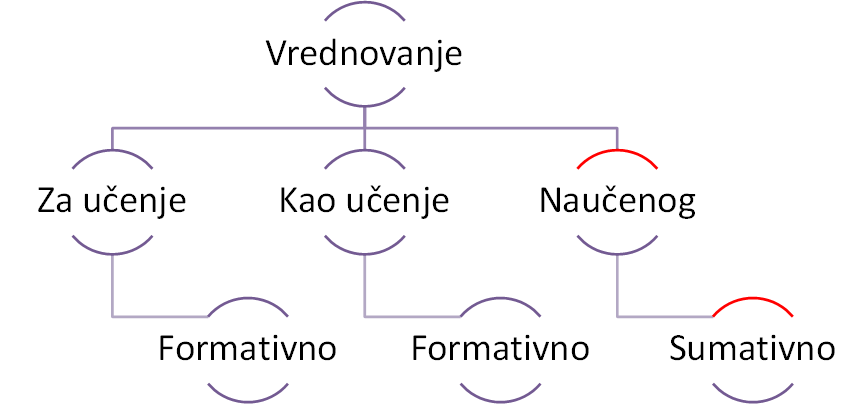 VREDNOVANJE ZA UČENJE jest pristup vrednovanju koji je sastavni dio kontinuiranoga procesa učenja i poučavanja, odvija se za vrijeme učenja i poučavanja te kao takav ponajprije služi unapređivanju i planiranju budućega učenja i poučavanja. Vrednovanje za učenje u pravilu ne rezultira ocjenom, nego kvalitativnom povratnom informacijom i razmjenom iskustava o procesima učenja i usvojenosti znanja i vještina u odnosu na postavljena očekivanja. Povratnom informacijom u vrednovanju za učenje smatra se proces traženja i tumačenja dokaza koje učenici i njihovi učitelji mogu upotrijebiti pri procjeni gdje su učenici u svom učenju, kamo i kuda trebaju ići i kako najuspješnije ostvariti definirane ishode. Vrednovanje za učenje podrazumijeva davanja povratne informacije prije ocjenjivanja. Učenici na osnovi te informacije mogu poboljšati svoj rad i bolje se pripremiti za vrednovanje naučenog te biti uspješnije ocijenjeni.VREDNOVANJE KAO UČENJE jest pristup vrednovanju koji se temelji na ideji da učenici vrednovanjem uče, stoga nužno podrazumijeva aktivno uključivanje učenika u proces vrednovanja uz stalnu podršku učitelja kao bi se maksimalno potaknuo razvoj učeničkoga autonomnog i samoreguliranog pristupa učenju.VREDNOVANJE NAUČENOG jest pristup vrednovanju koji podrazumijeva procjenu razine postignuća učenika nakon određenoga učenja i poučavanja tijekom školske godine ili na njezinu kraju. U pravilu rezultira ocjenom ili nekom drugom sumativnom procjenom. U predmetu Matematika postignuća učenika vrednuju se brojčanom ocjenom (nedovoljan – 1, dovoljan – 2, dobar – 3, vrlo dobar – 4, odličan – 5). ELEMENTI VREDNOVANJA NAUČENOG: 1. usvojenost znanja i vještina2. rješavanje problema3. matematička komunikacija- omjer ova tri elementa trebao bi biti 30:30:40USVOJENOST ZNANJA I VJEŠTINA opisuje matematičke pojmoveodabire pogodne i matematički ispravne procedure te ih provodiprovjerava ispravnost matematičkih postupaka i utvrđuje smislenost rezultataupotrebljava i povezuje matematičke koncepteMATEMATIČKA KOMUNIKACIJAkoristi se odgovarajućim matematičkim jezikom (standardni matematički simboli, zapisi i terminologija) pri usmenome i pisanom izražavanjukoristi se odgovarajućim matematičkim prikazima za predstavljanje podatakaprelazi između različitih matematičkih prikazasvoje razmišljanje iznosi cjelovitim, suvislim i sažetim matematičkim rečenicamapostavlja pitanja i odgovara na pitanja koja nadilaze opseg izvorno postavljenoga pitanjaorganizira informacije u logičku strukturuprimjereno se koristi tehnologijomRJEŠAVANJE PROBLEMAprepoznaje relevantne elemente problema i naslućuje metode rješavanjauspješno primjenjuje odabranu matematičku metodu pri rješavanju problemamodelira matematičkim zakonitostima problemske situacije uz raspravuispravno rješava probleme u različitim kontekstimaprovjerava ispravnost matematičkih postupaka i utvrđuje smislenost rješenja problemageneralizira rješenjevrednovanje naučenog može se provoditi u oblicima:pisane provjere znanja – na kraju teme, vrednuju sve (ili većinu) ishoda teme pisane provjere znanja – unutar teme, vrednuju manji dio ishoda, obično kraće trajurazne aktivnosti kroz koje možemo provjeriti i vrednovati usvojenost ishoda učenja: kreativni zadaci, (timski rad), radni listići, projektni zadaci, plakati, umne mape,… pisane provjere znanja mogu se istovremeno ocijeniti kroz jedan ili više elementa vrednovanja, ovisno o nastavnim temamaokvirna tablica vrednovanja na pisanim provjerama za svaki element za koji se provodi vrednovanje:ukoliko učenik nije ostvario propisani ishod (ishode) niti na zadovoljavajućoj razini, odnosno, dobio je ocjenu 1 na pisanoj provjeri, u dogovoru s nastavnicom ispravlja ocjenu (nakon analize razloga neuspjeha i dodatnog rada na dopunskoj nastavi)za vrednovanje usmene provjere znanja okvir za vrednovanje dan je u tablici:*kriteriji su preuzeti iz Matematika 2 - Vrednujemo naučeno.pdf  (dostupno nastavnicima)ukoliko učenik nije ostvario propisani ishod (ishode) na zadovoljavajućoj razini, odnosno, dobio je ocjenu 1 na pisanoj provjeri, u dogovoru s nastavnicom ispravlja negativnu ocjenu (nakon analize razloga neuspjeha i dodatnog rada na dopunskoj nastavi)razina postignuća dobar za 3.razred (105 sati matematike godišnje) dana je u tablici:Izvori i dodatni dokumenti: Metodički priručnik za nastavnike, Eksperimentalni program Škola za život: MATEMATIKA,  1. RAZRED SREDNJE ŠKOLE Kurikulum matematike (sa svim razinama postignuća ishoda): https://mzo.gov.hr/istaknute-teme/odgoj-i-obrazovanje/nacionalni-kurikulum/predmetni-kurikulumi/539Ispitni katalog s portala e-sfera (dostupno nastavnicima) Matematika 3 - Vrednujemo naučeno.pdfMetodički priručnik s portala e-sfera (dostupno nastavnicima) Matematika 3 – pomoćnik u nastavi, 2.izdanjePročišćena verzija PRAVILNIK-a O NAČINIMA, POSTUPCIMA I ELEMENTIMA VREDNOVANJA UČENIKA U OSNOVNOJ I SREDNJOJ ŠKOLI: http://www.propisi.hr/print.php?id=10606https://www.ncvvo.hr/ (državna matura)MARICA DOLENEC-JURINIĆ, prof.Srednja škola IvanecRujan 2022.ostvareni bodoviocjena0-44 %nedovoljan (1)45-59 %dovoljan (2)60-74 %dobar (3)75-89 %vrlo dobar (4)90-100 %odličan (5)OCJENAELEMENT VREDNOVANJAKRITERIJ VREDNOVANJADovoljan (2)usvojenost znanja i vještina• Učenik prepoznaje osnovne pojmove, činjenice i koncepte na primjerima, iskazuje definicije i formule. • Učenik nabraja procedure potrebne za rješavanje zadatka. Učenik rješava jednostavne zadatke primjenom definicija i formula.Dovoljan (2)matematička komunikacija• Učenik pravilno koristi osnovne matematičke simbole.Dovoljan (2)rješavanje problema• Pri rješavanju problema učenik određuje što je zadano, a što se traži, naslućuje metodu rješavanja i provodi je uz pomoć.Dobar (3)usvojenost znanja i vještina• Učenik opisuje/objašnjava pojmove, činjenice i koncepte, objašnjava ih i uspoređuje, definicije i formule djelomično primjenjuje u rješavanju zadataka. • Učenik provodi poznate procedure u rješavanje zadatka. Učenik djelomično točno rješava složenije zadatkeDobar (3)matematička komunikacija• Učenik se pravilno koristi matematičkim jezikom, s pomoću matematičkih simbola pravilno zapisuje izraze, jednakosti, tvrdnje.Dobar (3)rješavanje problema• Pri rješavanju problema učenik određuje elemente problema, odabire metodu rješavanja ali je djelomično točno provodi.Vrlo dobar (4)usvojenost znanja i vještina• Učenik razlikuje pojmove, činjenice i koncepte, povezuje ih te izdvaja i obrazlaže posebne slučajeve, definicije i formule sa sigurnošću primjenjuje u rješavanju zadataka. • Učenik odabire odgovarajuće procedure i provodi ih u rješavanju zadatka. Učenik točno rješava složenije zadatke.Vrlo dobar (4)matematička komunikacija• Učenik se pravilno matematički izražava, odabire odgovarajući matematički prikaz za predstavljanje podataka, prelazi iz jednog prikaza u drugi.Vrlo dobar (4)rješavanje problema• Pri rješavanju problema učenik sigurno i točno određuje sve elemente problema, odabire metodu rješavanja, točno je provodi i provjerava smislenost rješenjaOdličan (5)usvojenost znanja i vještina• Učenik koristi pojmove, činjenice i koncepte za stvaranje novog znanja, izvodi nove definicije i formule i utvrđuje njegovu smislenost. • Učenik uspoređuje različite procedure u rješavanju zadatka, odabire elegantniju i obrazlaže svoj odabir. Učenik potpuno točno i na najjednostavniji način rješava složenije zadatke.Odličan (5)matematička komunikacija• Učenik ima izrazito bogat matematički rječnik i vješto ga koristi, postavlja i odgovara na pitanja koja nadilaze opseg izvorno postavljenog pitanja.Odličan (5)rješavanje problema• Učenik pokazuje izrazito zanimanje za rješavanje problema, sigurno i točno određuje sve elemente problema, raspravlja o uvjetima problem i njihovoj smislenosti, nudi nekoliko metoda rješavanja i odabire onu elegantnu uz obrazloženje, raspravlja o smislenosti rješenja i postavlja nova problemska pitanja.Domene: A – Brojevi, B – Algebra i funkcije, C – Oblik i prostor, D – Mjerenje, E – Podatci, statistika i vjerojatnostDomene: A – Brojevi, B – Algebra i funkcije, C – Oblik i prostor, D – Mjerenje, E – Podatci, statistika i vjerojatnostDomene: A – Brojevi, B – Algebra i funkcije, C – Oblik i prostor, D – Mjerenje, E – Podatci, statistika i vjerojatnostodgojno-obrazovni ishodirazrada ishodaodgojno-obrazovni ishodi na razini usvojenosti »dobar« na kraju razredaMAT SŠ A.3.1.MAT SŠ B.3.1.Primjenjuje pravila za računanje s potencijama racionalnoga eksponenta.Prelazi iz prikaza potencije racionalnoga eksponenta u prikaz korijenom i obratno.Računa vrijednost korijena i potencija racionalnoga eksponenta koristeći se džepnim računalom ili bez njega.Računa s potencijama racionalnoga eksponenta.Računa vrijednost potencija racionalnoga eksponenta.Sadržaj: Korijeni. Potencije racionalnog eksponenta.Sadržaj: Korijeni. Potencije racionalnog eksponenta.Sadržaj: Korijeni. Potencije racionalnog eksponenta.MAT SŠ B.3.2.MAT SŠ C.3.1.Analizira eksponencijalnu i logaritamsku funkciju.Određuje domenu, kodomenu, sliku, rast i pad, inverznu funkciju eksponencijalne i logaritamske funkcije i crta graf funkcija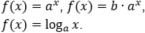 Prošireni sadržaj:Primjenjuje prirodni logaritam.Crtice iz povijesti – Euler, Napier.Grafički prikazuje logaritamsku i eksponencijalnu funkciju.Sadržaj: Eksponencijalna i logaritamska funkcija. Svojstva i graf eksponencijalne i logaritamske funkcije.Prošireni sadržaj: Prirodni logaritam.Sadržaj: Eksponencijalna i logaritamska funkcija. Svojstva i graf eksponencijalne i logaritamske funkcije.Prošireni sadržaj: Prirodni logaritam.Sadržaj: Eksponencijalna i logaritamska funkcija. Svojstva i graf eksponencijalne i logaritamske funkcije.Prošireni sadržaj: Prirodni logaritam.Preporuka za ostvarivanje odgojno-obrazovnoga ishoda:Koristiti se programima dinamične geometrije te ostalim primjerenim i dostupnim interaktivnim računalnim programima i alatima za otkrivanje svojstava i pravilnosti.Učenik otkriva osnovna svojstva funkcija iz njihovih grafova. Uočava »inverznu« vezu između eksponencijalne i logaritamske funkcije rabeći pravac y = x.Preporuka za ostvarivanje odgojno-obrazovnoga ishoda:Koristiti se programima dinamične geometrije te ostalim primjerenim i dostupnim interaktivnim računalnim programima i alatima za otkrivanje svojstava i pravilnosti.Učenik otkriva osnovna svojstva funkcija iz njihovih grafova. Uočava »inverznu« vezu između eksponencijalne i logaritamske funkcije rabeći pravac y = x.Preporuka za ostvarivanje odgojno-obrazovnoga ishoda:Koristiti se programima dinamične geometrije te ostalim primjerenim i dostupnim interaktivnim računalnim programima i alatima za otkrivanje svojstava i pravilnosti.Učenik otkriva osnovna svojstva funkcija iz njihovih grafova. Uočava »inverznu« vezu između eksponencijalne i logaritamske funkcije rabeći pravac y = x.MAT SŠ B.3.3.MAT SŠ C.3.2.Primjenjuje eksponencijalnu i logaritamsku funkciju.Modelira problemsku situaciju, određuje i provjerava rješenja te im utvrđuje smislenost.Prošireni sadržaj:Crtice iz povijesti – Briggsove i Napierove logaritamske tablice.Korelacija s Kemijom i Biologijom.U problemu opisanome eksponencijalnom i logaritamskom funkcijom računa vrijednost funkcije zadanoga argumenta kao i vrijednost argumenta zadane vrijednosti funkcije.Sadržaj: Primjena eksponencijalne i logaritamske funkcije.Sadržaj: Primjena eksponencijalne i logaritamske funkcije.Sadržaj: Primjena eksponencijalne i logaritamske funkcije.MAT SŠ B.3.4.Modelira eksponencijalnom i logaritamskom jednadžbom.Navodi i primjenjuje svojstva potencija i logaritama, računa vrijednosti jednostavnih logaritamskih izraza, prelazi iz logaritamskoga u eksponencijalni oblik.Rješava jednostavne eksponencijalne i logaritamske jednadžbe.Modelira problemsku situaciju, određuje i provjerava rješenja te im utvrđuje smislenost.Rješava eksponencijalne i logaritamske jednadžbe izravnom primjenom definicije.Sadržaj: Eksponencijalne i logaritamske jednadžbe.Sadržaj: Eksponencijalne i logaritamske jednadžbe.Sadržaj: Eksponencijalne i logaritamske jednadžbe.Preporuka za ostvarivanje odgojno-obrazovnoga ishoda:Koristiti se programima dinamične geometrije te ostalim primjerenim i dostupnim interaktivnim računalnim programima i alatima za otkrivanje svojstava i pravilnosti.Preporuka za ostvarivanje odgojno-obrazovnoga ishoda:Koristiti se programima dinamične geometrije te ostalim primjerenim i dostupnim interaktivnim računalnim programima i alatima za otkrivanje svojstava i pravilnosti.Preporuka za ostvarivanje odgojno-obrazovnoga ishoda:Koristiti se programima dinamične geometrije te ostalim primjerenim i dostupnim interaktivnim računalnim programima i alatima za otkrivanje svojstava i pravilnosti.MAT SŠ B.3.5.MAT SŠ C.3.3.Primjenjuje svojstva trigonometrijskih funkcija.Definira trigonometrijske funkcije broja na brojevnoj kružnici, otkriva svojstva i rabi ih za računanje vrijednosti trigonometrijskih funkcija.Koristi se džepnim računalom.Prošireni sadržaj:Primjenjuje trigonometrijske identitete.Crtice iz povijesti – podrijetlo imena trigonometrijskih funkcija.Iskazuje definicije trigonometrijskih funkcija i uočava njihova svojstva.Sadržaj: Brojevna kružnica. Definicija trigonometrijskih funkcija. Svojstva trigonometrijskih funkcija.Prošireni sadržaj: Trigonometrijski identiteti.Sadržaj: Brojevna kružnica. Definicija trigonometrijskih funkcija. Svojstva trigonometrijskih funkcija.Prošireni sadržaj: Trigonometrijski identiteti.Sadržaj: Brojevna kružnica. Definicija trigonometrijskih funkcija. Svojstva trigonometrijskih funkcija.Prošireni sadržaj: Trigonometrijski identiteti.Preporuka za ostvarivanje odgojno-obrazovnoga ishoda:Koristiti se programima dinamične geometrije te ostalim primjerenim i dostupnim interaktivnim računalnim programima i alatima za otkrivanje svojstava i pravilnosti.Važno je da učenici otkriju i usvoje vezu koordinata točaka na brojevnoj kružnici i trigonometrijskih funkcija (sinx i cosx), odnosno koordinata točaka na osi tangensa s tgx, osi kotangensa s ctgx. Također je važno otkrivanje svojstava kao što su parnost/neparnost i periodičnost te njihova primjena pri računanju vrijednosti trigonometrijskih funkcija. Koristiti se džepnim računalom. Upozoriti na mjere koje se koriste pri računanju (stupnjevi, radijani).Preporuka za ostvarivanje odgojno-obrazovnoga ishoda:Koristiti se programima dinamične geometrije te ostalim primjerenim i dostupnim interaktivnim računalnim programima i alatima za otkrivanje svojstava i pravilnosti.Važno je da učenici otkriju i usvoje vezu koordinata točaka na brojevnoj kružnici i trigonometrijskih funkcija (sinx i cosx), odnosno koordinata točaka na osi tangensa s tgx, osi kotangensa s ctgx. Također je važno otkrivanje svojstava kao što su parnost/neparnost i periodičnost te njihova primjena pri računanju vrijednosti trigonometrijskih funkcija. Koristiti se džepnim računalom. Upozoriti na mjere koje se koriste pri računanju (stupnjevi, radijani).Preporuka za ostvarivanje odgojno-obrazovnoga ishoda:Koristiti se programima dinamične geometrije te ostalim primjerenim i dostupnim interaktivnim računalnim programima i alatima za otkrivanje svojstava i pravilnosti.Važno je da učenici otkriju i usvoje vezu koordinata točaka na brojevnoj kružnici i trigonometrijskih funkcija (sinx i cosx), odnosno koordinata točaka na osi tangensa s tgx, osi kotangensa s ctgx. Također je važno otkrivanje svojstava kao što su parnost/neparnost i periodičnost te njihova primjena pri računanju vrijednosti trigonometrijskih funkcija. Koristiti se džepnim računalom. Upozoriti na mjere koje se koriste pri računanju (stupnjevi, radijani).MAT SŠ B.3.6.MAT SŠ C.3.4.Analizira graf trigonometrijske funkcije.Prepoznaje i opisuje grafove osnovnih trigonometrijskih funkcija.Grafički prikazuje trigonometrijske funkcije: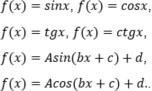 Korelacija s Fizikom.Određuje svojstva trigonometrijskih funkcija: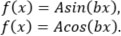 Sadržaj: Grafički prikaz trigonometrijskih funkcija.Sadržaj: Grafički prikaz trigonometrijskih funkcija.Sadržaj: Grafički prikaz trigonometrijskih funkcija.Preporuka za ostvarivanje odgojno-obrazovnoga ishoda:Koristiti se programima dinamične geometrije te ostalim primjerenim i dostupnim interaktivnim računalnim programima i alatima za otkrivanje svojstava i pravilnosti.Moguće je učenicima zadati manji seminarski rad u kojemu će crtati grafove trigonometrijskih funkcija (od početka se koristeći brojevnom kružnicom, prenoseći vrijednosti na graf) ili onih kojima se mijenjaju amplitude, periodi i pomaci. Koristeći se programom dinamične geometrije pri izradi toga seminarskog rada, mnogo jednostavnije uočavaju promjene.No za razvoj grafomotoričkih vještina dobro je zadati da učenici to rade i prostoručno. Svakako ih treba upozoriti na važnost odabira odgovarajućega mjerila pri crtanju grafova.Preporuka za ostvarivanje odgojno-obrazovnoga ishoda:Koristiti se programima dinamične geometrije te ostalim primjerenim i dostupnim interaktivnim računalnim programima i alatima za otkrivanje svojstava i pravilnosti.Moguće je učenicima zadati manji seminarski rad u kojemu će crtati grafove trigonometrijskih funkcija (od početka se koristeći brojevnom kružnicom, prenoseći vrijednosti na graf) ili onih kojima se mijenjaju amplitude, periodi i pomaci. Koristeći se programom dinamične geometrije pri izradi toga seminarskog rada, mnogo jednostavnije uočavaju promjene.No za razvoj grafomotoričkih vještina dobro je zadati da učenici to rade i prostoručno. Svakako ih treba upozoriti na važnost odabira odgovarajućega mjerila pri crtanju grafova.Preporuka za ostvarivanje odgojno-obrazovnoga ishoda:Koristiti se programima dinamične geometrije te ostalim primjerenim i dostupnim interaktivnim računalnim programima i alatima za otkrivanje svojstava i pravilnosti.Moguće je učenicima zadati manji seminarski rad u kojemu će crtati grafove trigonometrijskih funkcija (od početka se koristeći brojevnom kružnicom, prenoseći vrijednosti na graf) ili onih kojima se mijenjaju amplitude, periodi i pomaci. Koristeći se programom dinamične geometrije pri izradi toga seminarskog rada, mnogo jednostavnije uočavaju promjene.No za razvoj grafomotoričkih vještina dobro je zadati da učenici to rade i prostoručno. Svakako ih treba upozoriti na važnost odabira odgovarajućega mjerila pri crtanju grafova.MAT SŠ B.3.7.MAT SŠ C.3.5.Primjenjuje trigonometrijske funkcije.Analizira probleme opisane trigonometrijskom funkcijom i primjenjuje trigonometrijske funkcije za modeliranje.U problemu opisanome trigonometrijskom funkcijom računa vrijednost funkcije zadanoga argumenta kao i vrijednost argumenta zadane vrijednosti funkcije.Sadržaj: Primjena trigonometrijskih funkcija.Sadržaj: Primjena trigonometrijskih funkcija.Sadržaj: Primjena trigonometrijskih funkcija.Preporuka za ostvarivanje odgojno-obrazovnoga ishoda:Primjer problema opisanoga trigonometrijskom funkcijom: Duljina dana opisana je formulom:
pri čemu je t dan u godini (t = 0 je 1. siječnja), konstanta K određena je geografskom širinom mjesta.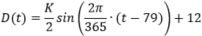 a) Kolika je duljina dana 22. 2. u Dubrovniku (K = 6)?)b) Koji dan u veljači traje 11 sati?c) Koji je dan najkraći, a koji najdulji?Preporuka za ostvarivanje odgojno-obrazovnoga ishoda:Primjer problema opisanoga trigonometrijskom funkcijom: Duljina dana opisana je formulom:
pri čemu je t dan u godini (t = 0 je 1. siječnja), konstanta K određena je geografskom širinom mjesta.a) Kolika je duljina dana 22. 2. u Dubrovniku (K = 6)?)b) Koji dan u veljači traje 11 sati?c) Koji je dan najkraći, a koji najdulji?Preporuka za ostvarivanje odgojno-obrazovnoga ishoda:Primjer problema opisanoga trigonometrijskom funkcijom: Duljina dana opisana je formulom:
pri čemu je t dan u godini (t = 0 je 1. siječnja), konstanta K određena je geografskom širinom mjesta.a) Kolika je duljina dana 22. 2. u Dubrovniku (K = 6)?)b) Koji dan u veljači traje 11 sati?c) Koji je dan najkraći, a koji najdulji?MAT SŠ B.3.8.Primjenjuje trigonometrijske jednadžbe.Osnovne trigonometrijske jednadžbe rješava grafički ili na brojevnoj kružnici.Rješava trigonometrijske jednadžbe:Asin (bx + c) + d = 0Acos (bx + c) + d = 0Sadržaj: Trigonometrijske jednadžbe.Sadržaj: Trigonometrijske jednadžbe.Sadržaj: Trigonometrijske jednadžbe.Preporuka za ostvarivanje odgojno-obrazovnoga ishoda:Primjer:U nekome mjestu na moru određenoga dana plima je u ponoć i podne, a oseka u 6 i 18 sati. Razina mora, u odnosu na uobičajenu, za vrijeme plime je 5.11 m, a za vrijeme oseke -0.17. Odredite:a) Koja će razina mora biti u 10 sati?b) U koliko će sati poslijepodne razina mora biti 0?Preporuka za ostvarivanje odgojno-obrazovnoga ishoda:Primjer:U nekome mjestu na moru određenoga dana plima je u ponoć i podne, a oseka u 6 i 18 sati. Razina mora, u odnosu na uobičajenu, za vrijeme plime je 5.11 m, a za vrijeme oseke -0.17. Odredite:a) Koja će razina mora biti u 10 sati?b) U koliko će sati poslijepodne razina mora biti 0?Preporuka za ostvarivanje odgojno-obrazovnoga ishoda:Primjer:U nekome mjestu na moru određenoga dana plima je u ponoć i podne, a oseka u 6 i 18 sati. Razina mora, u odnosu na uobičajenu, za vrijeme plime je 5.11 m, a za vrijeme oseke -0.17. Odredite:a) Koja će razina mora biti u 10 sati?b) U koliko će sati poslijepodne razina mora biti 0?MAT SŠ C.3.6.MAT SŠ D.3.1.Računa s vektorima.Prepoznaje, opisuje i koristi elemente vektora.Računa s vektorima (zbraja, oduzima i množi skalarom) i prikazuje ih u ravnini i u koordinatnome sustavu, određuje duljinu vektora, računa skalarni umnožak vektora i primjenjuje ga za uvjet okomitosti vektora.Primjenjuje svojstva vektora u problemskim zadatcima.Prošireni sadržaj:Rastavlja vektore koristeći se linearnom kombinacijom vektora (računski ili grafički).Opisuje vektor, crta vektore u ravnini i u koordinatnome sustavu.Računa s vektorima (zbraja, oduzima i množi skalarom) prikazanima na razne načine.Sadržaj: Pojam vektora. Računske operacije s vektorima. Duljina vektora. Skalarni umnožak vektora. Okomiti vektori.Prošireni sadržaj: Linearna kombinacija vektora.Sadržaj: Pojam vektora. Računske operacije s vektorima. Duljina vektora. Skalarni umnožak vektora. Okomiti vektori.Prošireni sadržaj: Linearna kombinacija vektora.Sadržaj: Pojam vektora. Računske operacije s vektorima. Duljina vektora. Skalarni umnožak vektora. Okomiti vektori.Prošireni sadržaj: Linearna kombinacija vektora.MAT SŠ B.3.9.MAT SŠ C.3.7.MAT SŠ D.3.2.Primjenjuje jednadžbu pravca.Prepoznaje, opisuje i crta pravac u koordinatnome sustavu iz njegove jednadžbe i izvodi jednadžbu pravca iz grafičkoga prikaza ili zadanih parametara.Računa mjeru kuta pravca s pozitivnim dijelom apscise i povezuje ga s koeficijentom smjera.Crta i određuje pravce paralelne s koordinatnim osima.Računa udaljenost točke od pravca i mjeru kuta između pravaca.Prošireni sadržaj:Primjenjuje pravac regresije.Korelacija s Kemijom.Grafički prikazuje pravac iz različitih oblika jednadžbe te interpretira koeficijente u jednadžbi pravca.Sadržaj: Jednadžba pravca. Kut između pravaca. Udaljenost točke od pravca.Prošireni sadržaj: Pravac regresije.Sadržaj: Jednadžba pravca. Kut između pravaca. Udaljenost točke od pravca.Prošireni sadržaj: Pravac regresije.Sadržaj: Jednadžba pravca. Kut između pravaca. Udaljenost točke od pravca.Prošireni sadržaj: Pravac regresije.MAT SŠ B.3.10.MAT SŠ C.3.8.MAT SŠ D.3.3.Primjenjuje jednadžbu kružnice.Prepoznaje jednadžbu kružnice i iz nje pronalazi duljinu polumjera i koordinate središta kružnice i obratno. Iz grafičkoga prikaza pronalazi jednadžbu kružnice.Određuje grafički ili računski jednadžbu kružnice u posebnome položaju (dodiruje jednu ili obje koordinatne osi) ili koncentrične kružnice.Iz općega oblika jednadžbe kružnice određuje središte i polumjer kružnice.Prošireni sadržaj:Ispituje međusobni položaj pravca i kružnice. Određuje tangentu na kružnicu.Iz jednadžbe kružnice i grafičkoga prikaza određuje elemente kružnice, i obratno, iz zadanih uvjeta određuje jednadžbu kružnice.Sadržaj: Jednadžba kružnice.Prošireni sadržaji: Međusobni položaj pravca i kružnice. Tangenta na kružnicu.Sadržaj: Jednadžba kružnice.Prošireni sadržaji: Međusobni položaj pravca i kružnice. Tangenta na kružnicu.Sadržaj: Jednadžba kružnice.Prošireni sadržaji: Međusobni položaj pravca i kružnice. Tangenta na kružnicu.MAT SŠ E.3.1.Bira strategiju i rješava problem rabeći kombinatoriku.Prepoznaje i opisuje osnovne principe prebrojavanja, permutacije, kombinacije i varijacije.Objašnjava, računa i daje primjer permutacija, kombinacija i varijacija.Ilustrira i rješava problem rabeći kombinatoriku.Prošireni sadržaj:Primjenjuje binomnu formulu.Rješava probleme rabeći kombinacije i varijacije bez ponavljanja i permutacije.Sadržaj: Kombinatorika. Osnovni princip prebrojavanja. Permutacije, kombinacije i varijacije.Prošireni sadržaj: Binomna formula.Sadržaj: Kombinatorika. Osnovni princip prebrojavanja. Permutacije, kombinacije i varijacije.Prošireni sadržaj: Binomna formula.Sadržaj: Kombinatorika. Osnovni princip prebrojavanja. Permutacije, kombinacije i varijacije.Prošireni sadržaj: Binomna formula.MAT SŠ B.3.MAT SŠ C.3.Primjenjuje jednadžbe elipse, hiperbole i parabole.IZBORNI ISHODPrepoznaje jednadžbu elipse, hiperbole i parabole i iz nje pronalazi nepoznate elemente krivulje i obratno. Iz grafičkoga prikaza ili zadanih uvjeta pronalazi jednadžbu elipse, hiperbole i parabole.Prošireni sadržaji:Konstruira elipsu, hiperbolu i parabolu.Crtice iz povijesti – čunjosječnice.Opisuje i skicira elipsu, hiperbolu i parabolu te iz zadanih uvjeta određuje jednadžbu elipse, hiperbole i parabole.Sadržaj: Jednadžba elipse, hiperbole i parabole.Prošireni sadržaji: Konstrukcija elipse, hiperbole i parabole.Sadržaj: Jednadžba elipse, hiperbole i parabole.Prošireni sadržaji: Konstrukcija elipse, hiperbole i parabole.Sadržaj: Jednadžba elipse, hiperbole i parabole.Prošireni sadržaji: Konstrukcija elipse, hiperbole i parabole.